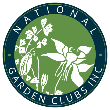 NATIONAL GARDEN CLUBS Inc.      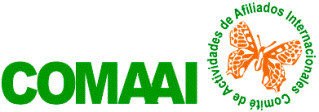 ESCUELAS EDUCACIONALES DEL NGC, Inc.  FORMULARIO AIPV#III  LCyM  EE NGCPROTOCOLO III   LISTA DE RENOVACIÓN SIMPLE VIRTUALROSTER OF CONSULTANTS REFRESHING ONE CREDIT.MARQUE CON UNA (X) LA ESCUELA QUE OFRECE LA ACREDITACIÓN: School:   HORTICULTURA GS   PAISAJISMO LDS   MEDIO AMBIENTE ESLUGAR/Location                                       FECHA INCLUYA INICIALES DE  NIC, CONSULTOR (C) O DE CONSULTOR MASTER (CM)Place initial NIC for IA Id,  C for Consultants  CM for Master ConsultantsFIRMA DIRECTORA LOCAL/Local Chairman Copiar y agregar hojas                                                                               IA PN SA AO Diciembre/2022NICCCMAPELLIDO Y PRIMER NOMBRE EN ORDEN ALFABETICO1.2.3.4.5.6.7.8.9.10.11.12.13.14.15.16.17.18.19.